НАРУЧИЛАЦЈАВНО ПРЕДУЗЕЋЕ „ЕЛЕКТРОПРИВРЕДА СРБИЈЕ“ БЕОГРАДОГРАНАК ТЕНТУлица Богољуба Урошевића-Црног број 44., ОбреновацПРВА ИЗМЕНА/ДОПУНАКОНКУРСНЕ ДОКУМЕНТАЦИЈЕЗА ЈАВНУ НАБАВКУ ДОБАРА: Вентили за ТНГ и технички ваздух   – ТЕНТ -Б, - ОТВОРЕНИ  ПОСТУПКА ЈАВНА НАБАВКА   3000/0197/2017 (1132/2017)  (број 5364-E.03.02-342372/11.- 2017 од 08.09.2017. године)На основу члана 63. став 5. и члана 54. Закона о јавним набавкама („Сл. гласник РС”, бр. 124/12 и 14/15) Комисија је сачинила:ПРВУ ИЗМЕНУ/ДОПУНУКОНКУРСНЕ  ДОКУМЕНТАЦИЈЕза јавну набавку: Вентили за ТНГ и технички ваздух   – ТЕНТ -БЈН бр. 3000/0197/2017 (1132/2017)1.Мења се техничка спецификација – конкурсне документације (одељак 3.), Вентили за ТНГ и технички ваздух   – ТЕНТ -Б  -  1 ставка  и гласи:        Вентил засун са шибером   (са точкићем) ДН 20 ПН 6    3/4"          Вентил засун са шибером  (са точкићем) ДН 25 ПН 6      1 "   Прилог:   -  Важећа техничка спецификацијаВажећа Образац структуре цене.Ова измена / допуна конкурсне документације се објављује на Порталу УЈН и интернет страници Наручиоца.   КОМИСИЈА Доставити:- АрхивиТЕХНИЧКА СПЕЦИФИКАЦИЈА        Вентил засун са шибером   (са точкићем) ДН 20 ПН 6 3/4 "         Вентил засун са шибером  (са точкићем) ДН 25 ПН 6 1 "   Унутрaшњи нaвoj, прeмa зaхтeвaним димeнзиjaмaРaдни флуид je тeхнички вaздух нa зaхтeвaнoм PN.Зaптивaњe вeзe вeнтил-цeв je oбaвeзa Нaручиoцa. Зaптивaњe унутaр сaмoг вeнтилa, прилaгoдити рaндoм флуиду и зaхтeвaнoм PN.Врста и количина добараПрема обрасцу структуре цене.Квалитет и техничке карактеристике (спецификације)3.2.1.  Техничка документација која се доставља као саставни део понуде, а којом се доказује  да понуђена добра испуњавају захтеване техничке карактеристике:  - доставити Атест материјала, ( може се достави пример aтeст материјала  из нeкe прeдхoднe испoрукe зa пoнуђeну врсту вeнтилa).- одговарајуће каталоге за робу која се нуди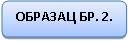 ОБРАЗАЦ СТРУКТУРЕ ЦЕНЕТабела 1.Табела 2Напомена:-Уколико група понуђача подноси заједничку понуду овај образац потписује и оверава Носилац посла.- Уколико понуђач подноси понуду са подизвођачем овај образац потписује и оверава печатом понуђач. Упутство за попуњавање Обрасца структуре ценеПонуђач треба да попуни образац структуре цене Табела 1. на следећи начин:-у колону 5. уписати колико износи јединична цена без ПДВ за испоручено добро;-у колону 6. уписати колико износи јединична цена са ПДВ за испоручено добро;-у колону 7. уписати колико износи укупна цена без ПДВ и то тако што ће помножити јединичну цену без ПДВ (наведену у колони 5.) са траженом количином (која је наведена у колони 4.); -у колону 8. уписати колико износи укупна цена са ПДВ и то тако што ће помножити јединичну цену са ПДВ (наведену у колони 6.) са траженом количином (која је наведена у колони 4.).-у колону 9.уписати назив произвођача понуђених добара,назив модела/ознаку понуђених добара-у ред бр. I – уписује се укупно понуђена цена за све позиције  без ПДВ (збир колоне бр. 7)-у ред бр. II – уписује се укупан износ ПДВ -у ред бр. III – уписује се укупно понуђена цена са ПДВ (ред бр. I + ред.бр. II)- у Табелу 2. уписују се посебно исказани трошкови у дин који су укључени у укупно понуђену цену без ПДВ (ред бр. I из табеле 1) уколико исти постоје као засебни трошкови, у укупно понуђеној цени без ПДВ (ред бр. I из табеле 1) уколико исти постоје као засебни трошкови,-на место предвиђено за место и датум уписује се место и датум попуњавања обрасца структуре цене.-на  место предвиђено за печат и потпис понуђач печатом оверава и потписује образац структуре цене.РбрНазив добраЈедмереколичинаЈед.цена без ПДВдин.Јед.цена са ПДВдин. Укупна цена без ПДВдин. Укупна цена са ПДВдин. Називпроизвођачадобара,модел, ознака добра(1)(2)(3)(4)(5)(6)(7)(8)(9)1.Вентил засун са шибером(са точкићем) ДН 20 ПН 6    3/4"  ком1702.Вентил засун са шибером(са точкићем) ДН 25 ПН 6     1"ком200IУКУПНО ПОНУЂЕНА ЦЕНА  без ПДВ динара(збир колоне бр. 7)IIУКУПАН ИЗНОС  ПДВ динараIIIУКУПНО ПОНУЂЕНА ЦЕНА  са ПДВ(ред. бр.I+ред.бр.II) динараПосебно исказани трошкови у дин који су укључени у укупно понуђену цену без ПДВ-а(цена из реда бр. I)уколико исти постоје као засебни трошкови)Трошкови царине_____динараПосебно исказани трошкови у дин који су укључени у укупно понуђену цену без ПДВ-а(цена из реда бр. I)уколико исти постоје као засебни трошкови)Трошкови превоза_____динара Посебно исказани трошкови у дин који су укључени у укупно понуђену цену без ПДВ-а(цена из реда бр. I)уколико исти постоје као засебни трошкови)Остали трошкови (навести)_____динара Датум:Понуђач............................................М.П.....................................................